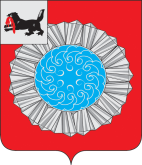                                                                     Российская ФедерацияИркутская областьСлюдянский районДУМА МУНИЦИПАЛЬНОГО ОБРАЗОВАНИЯСЛЮДЯНСКИЙ РАЙОНРЕШЕНИЕг. СлюдянкаРешение принято районной Думой     25  января 2018 года     «О деятельности Отдела опеки и попечительства граждан по Слюдянскому району за 2017 год»Заслушав информацию заместителя начальника управления – начальника отдела опеки и попечительства граждан по Слюдянскому району Игониной А.В. «О деятельности Отдела опеки и попечительства граждан по Слюдянскому району за 2017 год», руководствуясь ст.ст. 31, 48 Устава муниципального образования Слюдянский район (новая редакция), зарегистрированного постановлением Губернатора Иркутской области от 30 июня 2005 года № 303-п,РАЙОННАЯ ДУМА РЕШИЛА:1. Информацию заместителя начальника управления – начальника отдела опеки и попечительства граждан по Слюдянскому району Игониной А.В. «О деятельности Отдела опеки и попечительства граждан по Слюдянскому району за 2017 год» принять к сведению (Приложение). 2. Разместить настоящее Решение разместить на официальном сайте администрации муниципального района http://www.sludyanka.ru, в разделе «Дума».Председатель Думы муниципального образования Слюдянский район                                                                                                                        А.Г. Чубаров от    25  января 2018г. №  6  –  VI рдПриложение к решению Думы муниципального образования Слюдянский район      от  25 января  2018 г. №   6  – VI рдИнформация о деятельности Отдела опеки и попечительства граждан по Слюдянскому району за 2017 годУкрепление и защита семьи как фундаментальной основы российского общества, сохранение традиционных семейных ценностей, повышение качества жизни семей являются основополагающими направлениями современной государственной семейной политики, определяющими социально-политический курс Российской Федерации.Вопросы улучшения положения детей, семей с детьми являются приоритетными в государственной социальной политике России последних лет. Основные задачи семейной политики сосредоточены на повышении благосостояния семьи, ее значимости для воспитания детей, социальной поддержки семей с детьми.Распоряжением Правительства Российской Федерации от 29 мая 2015 г. № 996-р утверждена Стратегия развития воспитания в Российской Федерации на период до 2025 года, которая определяет воспитание детей как стратегический общенациональный приоритет, требующий консолидации усилий различных институтов гражданского общества и органов управления на федеральном, региональном и муниципальном уровнях.       Национальная стратегия действий в интересах детей на 2012-2017 годы определила основные задачи реализации государственной политики в сфере защиты прав детства, в том числе обеспечение приоритета сохранения для ребёнка семьи, а так же приоритета семейного устройства детей - сирот.      На территории муниципального образования Слюдянский район, по данным отдела статистики населения, уровня жизни и обследований домашних хозяйств на 01.01.2017 года проживает  10328 несовершеннолетних детей, из них  300 детей-сирот и детей, оставшихся без попечения родителей, проживающих в семьях опекунов и государственных учреждениях для детей-сирот. На территории района находится 1областное государственное учреждение для детей-сирот и детей, оставшихся без попечения родителей, ОГКУСО «Центр помощи детям, оставшимся без попечения родителей» на 16 мест. В течении года закрыт «Областной специализированный дом ребёнка».      Работа отдела опеки и попечительства граждан проводится по следующим направлениям:Выявление и учёт детей-сирот и детей, оставшихся без попечения родителейУстройство детей-сирот и детей, оставшихся без попечения родителей на воспитание в семьи гражданОрганизация и проведение профилактической работы с семьями имеющими детейКонтроль за условиями проживания и содержания детей, переданных на воспитание в приёмные семьи, организация профилактической работы с подопечными детьми, работа, направленная на предотвращение вторичного сиротства (отказов опекунов от приемных детей)Защита личных и имущественных прав несовершеннолетних детей проживающих на территории района     В течении 2017 года выявлено и поставлено на учёт в качестве оставшихся без попечения родителей 26 несовершеннолетних детей (в 2016 году – 47 человек), из них сирот 5 человек (в 2016 году – 10 человек). Из 26 выявленных детей 20 человек устроены на воспитание в семьи граждан, 6 человек (23%)  в государственные учреждения.     Большую роль в работе отдела играет и организация пропаганды семейного жизнеустройства детей-сирот и детей, оставшихся без попечения родителей на воспитание в семьи, так как каждый ребёнок имеет право на проживание и воспитание в семье.          С целью привлечения внимания граждан к данной проблеме специалистами отдела в 2017 году основной акцент был сделан на размещение производной информации о детях, находящихся в учреждениях на информационных стендах, которые имеются с отделе опеки, Слюдянской районной больнице, регулярно размещались в ДК «Железнодорожник», на сайте межрайонного управления, а так же сайте «Ванечка». Так же на территории района было размещено 22 баннера и растяжки (в каждом  населенном пункте) с контактами отдела опеки. Распространено 1000 календарей и листовок с информацией о формах устройства детей на воспитание в семьи граждан. С целью формирования у населения положительного отношения к образу ребёнка сироты запущен цикл статей о взрослых лицах из числа детей-сирот, достигших в жизни успеха. Однако с декабря 2017 года статьи отдела опеки перестали печататься в районных СМИ. Главным редактором районной газеты «Славное море» в адрес отдела поступило письмо о том, что статьи отдела опеки будут публиковаться только на коммерческой основе, редакцией газеты «Байкал Новости» никаких писем в адрес отдела не направлялось, тем не менее статьи так же не публикуются.    Все вышеперечисленные мероприятия позволили существенно сократить количество детей-сирот проживающих в государственных учреждениях, а следовательно увеличить количество детей, переданных на семейные формы воспитания.     Так за период с 2008  по 2017 годы  количество детей-сирот проживающих в государственных учреждениях района сократилось с 222 человек до 9 несовершеннолетнихТаблица № 1Устроено в семьи из гос. учрежденийТаблица № 2Устроено детей на воспитание в семьи всего(из вновь выявленных и учреждений)     В соответствии с задачами поставленными государством перед органами власти основным направлением в организации индивидуальной профилактической работы учреждений системы профилактики безнадзорности и правонарушений несовершеннолетних должно являться:Организация и проведение реабилитационных мероприятий направленных на сохранения родственных связей между родителями и детьми, Максимальное сохранение для ребёнка биологической семьи, оказание помощи в восстановлении семьи. За 2017 год значительно снизилось количество родителей лишённых и ограниченных в родительских правах с 15 родителей в 2016 году до 10 в 2017 году.Таблица № 1Сведения о лишенных, восстановленных в родительских правах      Одной из главных причин социального сиротства в районе является ненадлежащее выполнение родителями обязанностей по воспитанию детей.    Учитывая, что в числе первоочередных государственных приоритетов были определены задачи по повышению эффективности профилактики семейного неблагополучия, решения задач по комплексному сопровождению семьи, нуждающейся в государственной поддержке, в районе основной акцент субъектов системы профилактики ставится на сопровождение семьи находящейся в социально опасном положении с целью оказания консультативной, материальной, психологической помощи, и вывода семьи из кризиса. Так  специалистами отделения сопровождения семей находящихся в социально опасном положении ОГКУСО «Центр помощи детям оставшимся без попечения родителей Слюдянского района» ежегодно оказывается семьям, находящимся в трудной жизненной ситуации либо социально опасном положении помощь не только в оформлении утерянных документов, пособий, взысканию алиментов, но и в предоставление вещевой помощи нуждающимся семьям и продуктовых наборов, оздоровления детей.        Так же в учреждении предусмотрена форма временного устройства ребёнка   по заявлению родителей в связи с трудной жизненной ситуацией, на определённый срок. В период нахождения ребёнка в учреждении родители имеют возможность решить свои бытовые проблемы, но в то же время обязаны регулярно посещать своё чадо, дабы не утратить родственную связь.Таблица № 3Реабилитация семей (детей)     Анализ данных приведённых в таблице № 3 свидетельствует о том, что по сравнению с предыдущими годами количество детей возвращенных в семьи из учреждения после проведения профилактической работы увеличилось до 99 %, тогда как в 2016 году только 50% детей были возвращены в семьи, остальные дети перешли в категорию оставшихся без попечения родителей.   Положительным моментом следует отметить значительное сокращение количества детей оставшихся без попечения родителей находящихся в государственных учреждениях. Всего за 10 лет работы количество детей в учреждениях сократилось с 222 до 9 человек на сегодняшний день, так же как и количество учреждений для детей-сирот в районе сократилось с 2008 года с 4 (Детский дом, Дом ребёнка, СРЦ Байкальск, Приют «Солнышко»)  до 1.      Для достижения положительных результатов в сфере семейного неблагополучия необходима реальная помощь в организации и проведении индивидуальной профилактической работы с семьями органов местного самоуправления в разрезе поселений. Для организации работы в данном направлении и с целью исполнения поселениями полномочий ст.ст. 14, 16  Федерального закона от 06.10.2003 N 131-ФЗ (ред. от 28.11.2015) "Об общих принципах организации местного самоуправления в Российской Федерации"  в 2017 году отделом опеки заключено 4 соглашения с главами поселений Утуликского МО, Быстринского МО, Портбайкальского МО и  Маритуйского МО об организации работы на данных территориях по проекту «Территория без сирот».      Хочется отметить, что в течении 2017 года с данных территорий ни один родитель не лишен родительских прав не смотря на то, что работы у родителей нет, уровень жизни низок, но главы поселений активно принимают участие в организации профилактической работы с неблагополучными, многодетными, малообеспеченными семьями. Осуществляют контроль за данными семьями путем посещения по месту жительства, оказывают вещевую, продуктовую помощь, привлекают родителей и детей из данных семей к участию в различных мероприятиях. Проводят акции по сбору вещей, продуктов питания, привлекают предпринимателей для оказания помощи топливом (горбыль).      В Утуликском сельском поселении разработана и принята программа профилактики безнадзорности, за каждой семьей состоящей на профилактическом учёте закреплен ответственный педагог школы, сотрудник администрации либо депутат Думы. Основной принцип работы данного поселения, знать проблему каждой семьи, своевременно вмешаться, оказать реальную помощь, в виде продуктов питания, топлива, либо предоставлением транспорта для доставки до места лечения, а в некоторых случаях и общественного порицания.        Большим блоком работы является осуществление контроля за проживанием детей в приемных семьях, в рамках которого проводятся плановые и внеплановые проверки условий жизни подопечных, контроль за сохранностью жилых помещений принадлежащих детям сиротам, работа по взысканию алиментов с родителей лишенных родительских прав, выявление на ранней стадии проблем во взаимоотношениях между опекуном и подопечным с целью организации работы психолога, специалиста опеки, направленной на предотвращение отказа от приемного ребёнка. Во исполнение Федерального закона № 48-ФЗ от 24.04.2009 г. «Об опеке и попечительстве» проведено в течении 2017 года специалистами отдела проведено более 600 плановых проверок условий жизни несовершеннолетних, проживающих в семьях опекунов и государственных учреждениях, а так же проведено 126 плановых проверок сохранности жилых помещений, закреплённых за детьми – сиротами. Кроме того регулярно проводятся родительские собрания и Форум приемных родителей с целью информирования опекунов о мерах социальной поддержки, о изменениях законодательства в сфере защиты прав несовершеннолетних. Встречи с приемными детьми, выпускниками общеобразовательных учреждений с целью ознакомления с мерами государственной поддержки и имеющимися льготами у детей-сирот при поступлении в среднее специальные и высшие учебные заведения.       Несмотря на то, что многие дети при живых родителях проживают в приёмных семьях,  специалистами отдела опеки планомерно проводится работа по возврату детей в биологические семьи, на сколько, это максимально возможно. В 2017 году 5 детей возвращены на воспитание родителям, из них 3 человека в связи с восстановлением в родительских правах, 1 с установлением отцовства в судебном порядке и 1 в связи с розыском матери.     Помимо выявления и устройства на воспитание в семьи граждан детей, оставшихся без попечения родителей специалистами отдела в рамках государственных полномочий, согласно журнала регистрации обращений граждан принято 1300 заявлений по вопросам защиты личных и имущественных прав несовершеннолетних и совершеннолетних граждан, признанных в судебном порядке недееспособными (снятие денежных средств со счетов несовершеннолетних, продажа жилых помещений, семейные споры, смена имени, фамилии несовершеннолетним, выдача разрешения на заключение трудовых договоров несовершеннолетних и т.д.). Подготовлено и выдано гражданам 969 распоряжений. Так же специалистами отдела подготовлено в суд (с принятием участий в судебных заседаний) заключений и исковых заявлений в отношении 73 несовершеннолетних. По сообщениям граждан и учреждений о нарушениях прав детей обследовано 109 несовершеннолетних и их семей, 26 детей по результатам обследований изъяты из семей. Учитывая выше изложенное считаем, что для более эффективной профилактической работы с семьями, находящимися в социально опасном положении необходимо: Внедрить на уровне поселений систему наставничества предприятиями, отделами администрации, общественными организациями конкретных семей. Организовать на уровне поселений работу общественных организаций, политических партий,  направленную на профилактику семейного неблагополучия.Решить вопрос с районными СМИ о публикации статей отдела опеки и попечительства граждан на безвозмездной основе.Заместитель начальника управления – начальник отдела опеки и попечительстваграждан по Слюдянскому району                                                   А.В.ИгонинаГодВ гос. учреждении на начало годаУстроено детей на воспитание в семьи в течении года201216418201314726201413023201587542016382320171223Год Устроено на воспитаниеУстроено на воспитаниеВозвращены родителямВсегоустроено Всего выявленоГод Опека, приёмная семьяУсыновлено всего/ иностранными гражданамиВозвращены родителямВсегоустроено Всего выявлено20125818/13783552013684/2678512014569/587334201576058150 2016564/136047201751155126Год Лишено родителейВ отношении детейОграничено родителейВ отношении детейНа момент лишения дети проживали в учрежденииВосстановлено2012202111123201322283423020143743442042015224022200201615226892201710203493Год 201220132014201520162017Дом ребёнкаНаходились на реабилитации/возвращены в семью3/014/725/1624/1141/2411/11Центр помощи детям Находились на реабилитации/возвращены в семью74/2063/1256/1351/1555/2110/4 (5 человек еще находятся на реабилитации)Всего 77/2077/1981/2975/2696/4521/15